The Mustard Seed of Central Florida 12 Mustard Seed Lane, Orlando, Fl 32810(407) 875-2040 www.mustardseedfla.org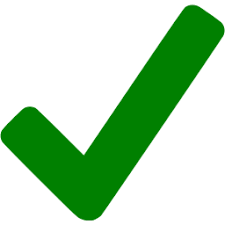 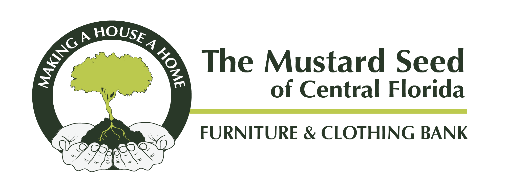 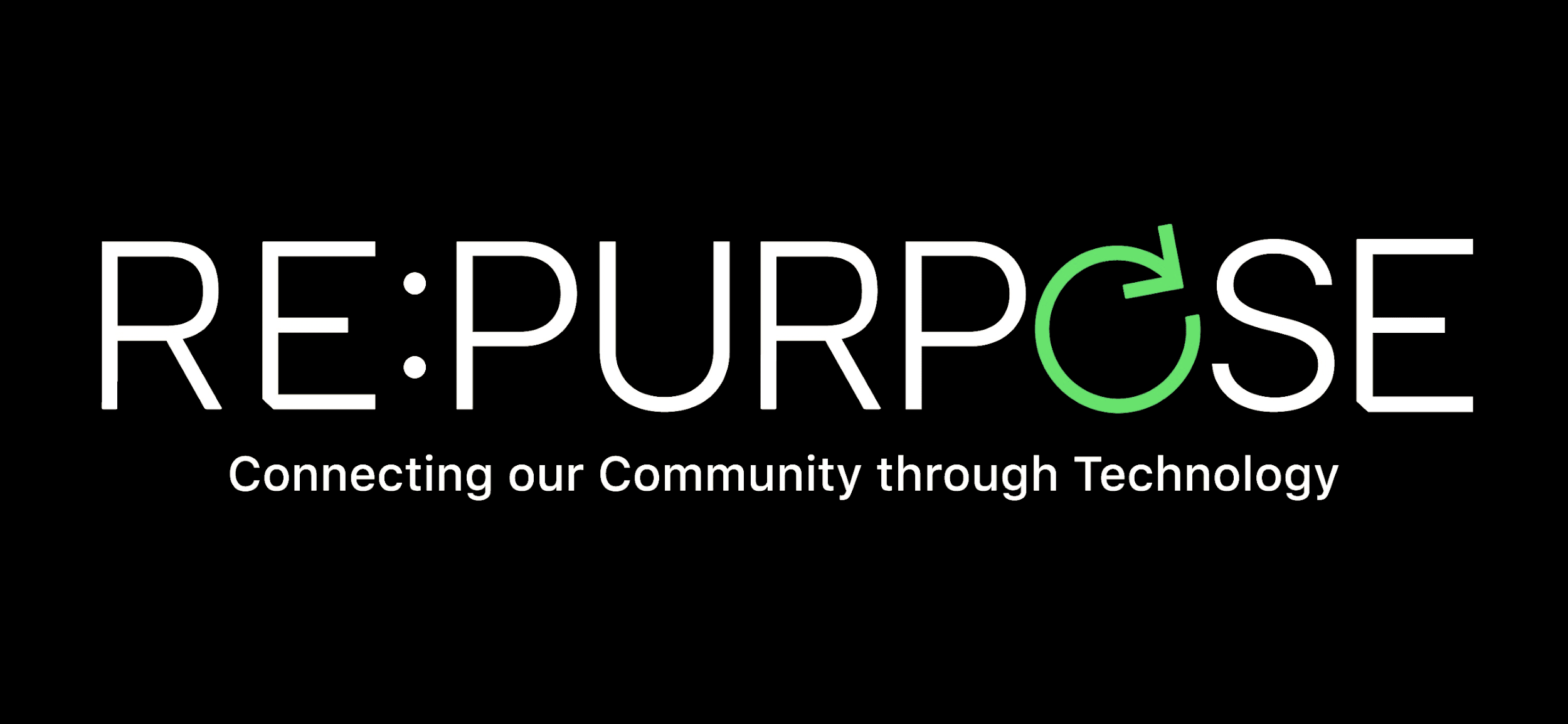 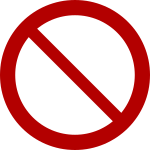 